AULA 02- SEQUÊNCIA DIDÁTICA: ALFABETIZAÇÃO LÚDICA09/11/20 á 13/11/20VAMOS NOS DIVERTIR E APRENDER COM O QUEBRA-CABEÇA DAS PALAVRAS!1° PASSO: RECORTE AS PEÇAS, COLANDO EM UM MATERIAL MAIS FIRME. DEPOIS EMBARALHE AS CARTAS, E MONTE O QUEBRA-CABEÇA DAS PALAVRAS.2° PASSO: NÃO ESQUEÇA DE REALIZAR A LEITURA DAS SÍLABAS, E AS PALAVRAS QUE SERÃO FORMADAS.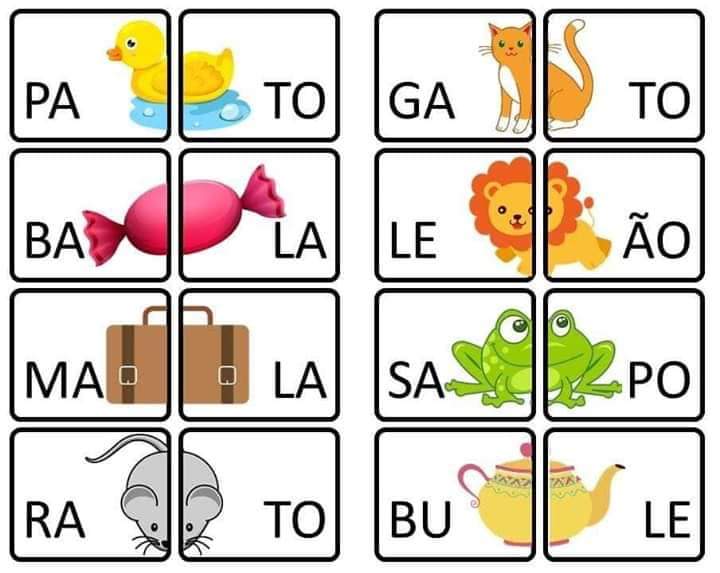 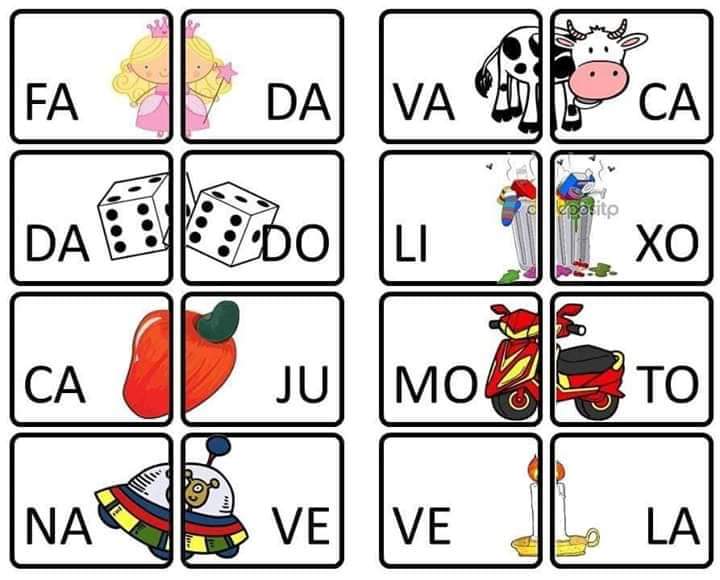 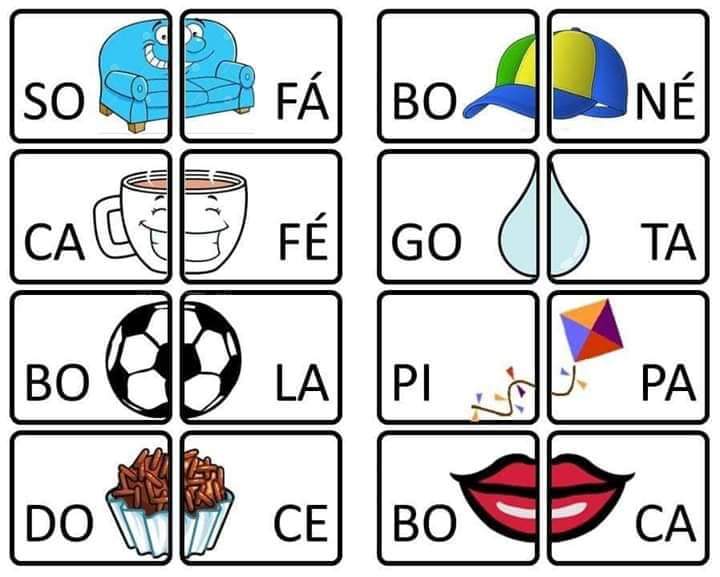 3° PASSO: DEPOIS PODE GUARDAR AS PEÇAS EM UM ENVELOPE.BOA ATIVIDADE! 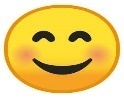  PARABÉNS QUERIDAS FAMÍLIAS E ALUNOS PELA DEDICAÇÃO!Escola Municipal de Educação Básica Augustinho Marcon.Catanduvas, novembro de 2020.Diretora: Tatiana Bittencourt Menegat. Assessora Técnica Pedagógica: Maristela Apª. Borella Baraúna.Assessora Técnica Administrativa: Margarete Petter Dutra.Professora: Gislaine Guindani.Aluno(a): Disciplina: PROSEDI1º ano.